IMAGINE DRAGONS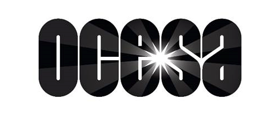 TRAERÁ EL “MERCURY WORLD TOUR” A MONTERREY19 de mayo – Estadio BanortePreventa Citibanamex: 23 de marzo por TicketmasterVenta general: 24 de marzo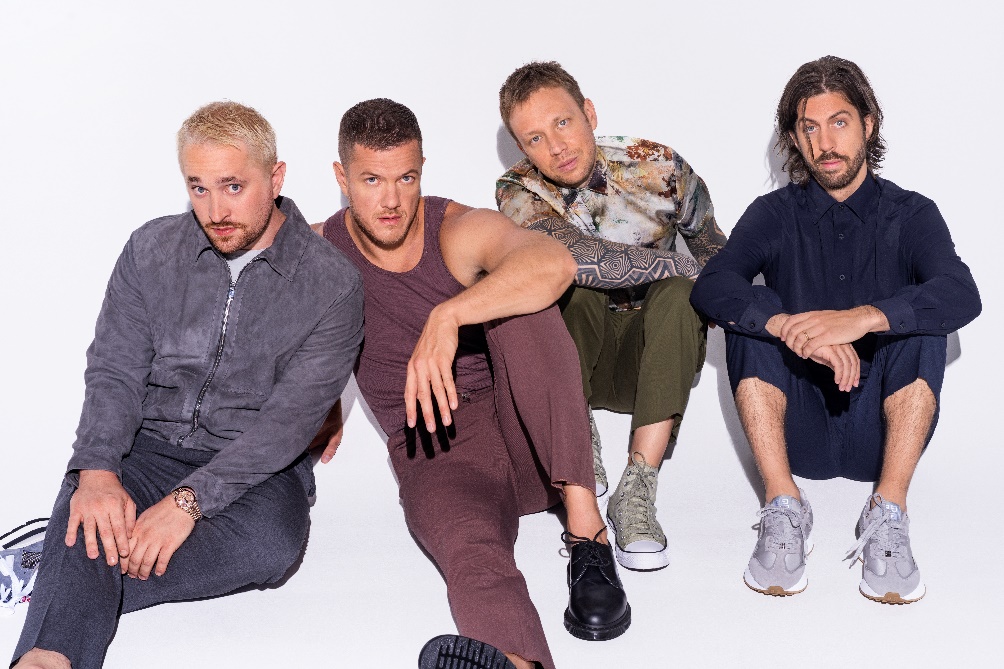 Además de sus fechas en el Foro Sol de la Ciudad de México y el festival Corona Capital Guadalajara, hoy Imagine Dragons confirma la llegada del Mercury World Tour a Monterrey. Presentado por Live Nation y OCESA, el tour celebra el lanzamiento de su gran álbum doble, Mercury – Acts 1 & 2 y llegará al Estadio Banorte el próximo viernes 19 de mayo.Con un épico álbum de 32 tracks, el grupo hace la declaración artística más audaz de su carrera hasta el momento. Producido por Rick Rubin, el disco doble incluye los exitosos sencillos “Enemy”, “Bones” y “Sharks”, entre otros en Mercury – Act 1 (2021). Mientras que Act 1 profundiza en temas como el amor, la fe, el dolor, la pasión o la pérdida, Act 2 se enfoca en superar una pérdida personal, así como en las mayores preguntas existenciales de su carrera. Escucha Mercury – Acts 1 & 2 AQUÍ. Los boletos para el concierto de Imagine Dragons en Monterrey estarán disponibles en Preventa Citibanamex el jueves 23 de marzo a las 2 PM hora local por medio de www.ticketmaster.com.mx. La venta general será habilitada a partir del viernes 24 de marzo a las 2 PM. Imagine Dragons recientemente lanzó la versión Súper Deluxe de su aclamado álbum Night Visions con motivo de su décimo aniversario, el cual incluye canciones inéditas que fueron escritas durante la era Night Visions, además de canciones en vivo que fueron grabadas durante esa gira y remixes exclusivos de artistas como DJ Politik, Alex Da Kid y TELYKast. Conoce más sobre este especial lanzamiento AQUÍ.Sobre Imagine DragonsImagine Dragons sigue redefiniendo el rock en el siglo XXI. El cuarteto de Las Vegas, ganador de un premio Grammy, certificado en diamante, llena estadios, crea himnos que hacen temblar las nubes y rompe récords a cada paso; es actualmente una de las bandas de rock más importantes del mundo. Con ventas acumuladas de 66 millones de álbumes, 55 millones de canciones digitales y 110.000 millones de streams, destacan como “la única banda de la historia que ha conseguido cuatro sencillos de diamante de la RIAA”, con “Radioactive” (14 veces Platino), “Believer” (10 veces Platino), “Demons” (10 veces Platino) y “Thunder” (10 veces Platino). Desde su aparición en 2009, han conseguido cinco debuts consecutivos en el Top 10 de Billboard Top 200 con Night Visions [2012] (7 veces Platino), Smoke + Mirrors [2015] (Platino), Evolve [2017] (triple Platino), Origins [2018] (Platino) y Mercury – Act 1 [2021], todos de los sellos KIDinaKORNER e Interscope. Con el lanzamiento de Mercury – Act 2 en 2022, completaron su primera obra de disco doble producido por el legendario Rick Rubin. Dominando la radio, siguen siendo “una de las cuatro bandas que han conseguido simultáneamente el Top 5 de singles en la radio alternativa, y la única banda que ha repetido esta hazaña”. Han colaborado con todo mundo, desde Kendrick Lamar, Lil Wayne y Wiz Khalifa hasta Avicii, así como con el compositor cinematográfico Hans Zimmer. Además, han recaudado millones de dólares para diversas causas, como la Fundación Tyler Robinson contra el cáncer pediátrico, y el festival LOVELOUD del cantante Dan Reynolds, en apoyo a la juventud LGBTQ+. En 2022, el presidente ucraniano Volodymyr Zelensky los nombró embajadores de UNITED 24, que beneficia a la ayuda humanitaria en Ucrania.Sobre Live Nation Entertainment Live Nation Entertainment es la principal empresa de entretenimiento en vivo del mundo, compuesta por los líderes del mercado mundial: Ticketmaster, Live Nation Concerts y Live Nation Sponsorship. Para más información, visita www.livenation.lat y www.livenationentertainment.com. Sobre OCESAOCESA es la empresa de entretenimiento en vivo líder en México, y una de las más grandes a nivel mundial. Para más información y conocer más eventos, visita www.ocesa.com.mx. Sigue a Live Nation en redes sociales:
  https://www.facebook.com/livenationlatam/
 https://www.instagram.com/livenationlatam/ 
https://www.twitter.com/livenationlatam/Conecta con OCESA en redes sociales:https://www.facebook.com/ocesamx https://www.twitter.com/ocesa_total https://www.instagram.com/ocesa/ 